Краевое государственное общеобразовательное бюджетное учреждение «Первомайская специальная (коррекционная) общеобразовательная школа-интернат»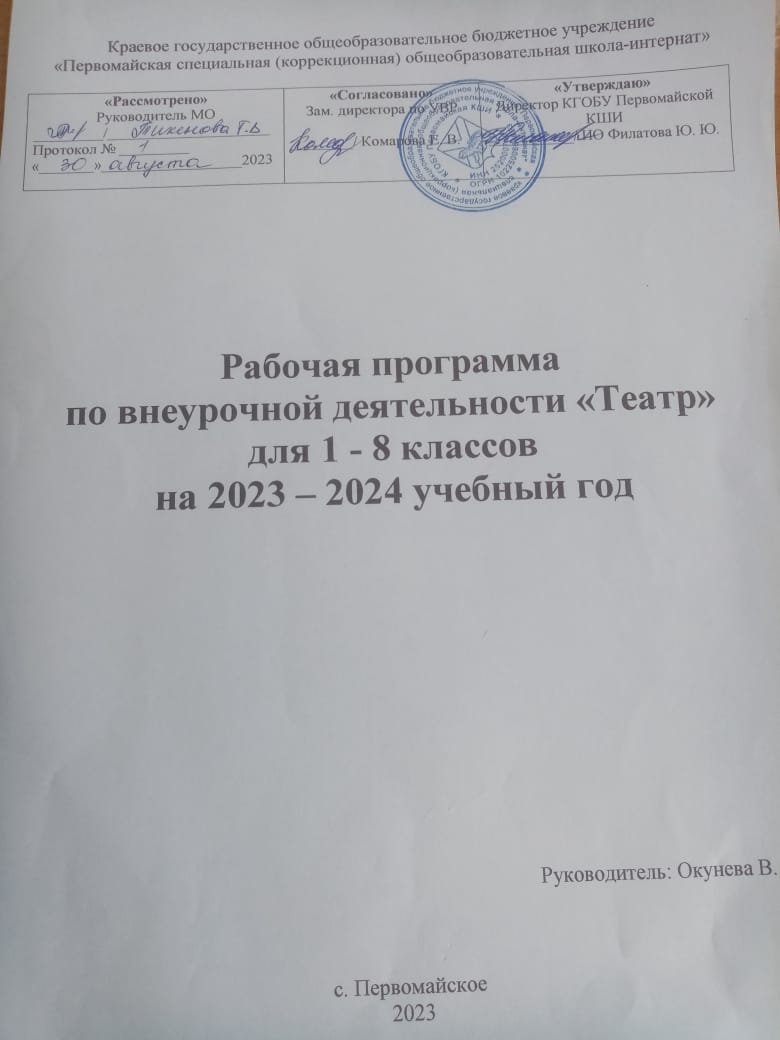 Рабочая программа по учебному предмету «Музыка» для 5-6 классов на 2023-2024 учебный годРуководитель: Окунева В. Ас. Первомайское2023Пояснительная запискаРабочая программа по учебному предмету «Музыка» составлена	на	основе	Федеральной	адаптированной основной общеобразовательной программы обучающихся с умственной отсталостью (интеллектуальными нарушениями), далее ФАООП УО (вариант 1), утвержденной приказом Министерства просвещения России от 24.11.2022 г. № 1026 (https://clck.ru/33NMkR). Федеральный закон от 29 декабря 2012 г. №273-ФЗ «Об образовании в РФ» (в ред. Федеральных законов от 17.02.2021 №10-ФЗ, от 24.03.2021 №51-ФЗ, 05.04.2021 №85-ФЗ, от 20.04.2021 №95-ФЗ, от 30.04.2021 №114-ФЗ, от 11.06.2021 №170-ФЗ, от 02.07.2021 №310-ФЗ, от 02.07.2021 №351-ФЗ);  Приказ Министерства образования и наук российской Федерации от 19.12.2014 №1599 «Об утверждении федерального государственного образовательного стандарта образования обучающихся с умственной отсталостью (интеллектуальными нарушениями)»ФАООП УО (вариант 1) адресована обучающимся с легкой умственной отсталостью (интеллектуальными нарушениями) с учетом реализации	их	особых	образовательных потребностей,	а	также индивидуальных особенностей и возможностей.В соответствии с учебным планом рабочая программа по учебному предмету «Музыка» в 5-6 классе рассчитана на 34 учебные недели и составляет 34 часов в год (1 часа в неделю).Федеральная	адаптированная	основная	общеобразовательная программа определяет цель и задачи учебного предмета «Музыка».	Музыкально - эстетическая деятельность занимает одно из ведущих мест в формировании художественной культуры для детей с отклонениями в развитии. Среди различных форм учебно-воспитательной работы музыка является одним из наиболее привлекательных видов деятельности для обучающихся с ограниченными возможностями здоровья. Благодаря развитию технических средств, музыка стала одним из самых распространенных видов искусства, сопровождающих человека на протяжении всей жизни.	Данная программа позволяет всем участникам образовательного процесса получить представление о целях, содержании, общей стратегии обучения, воспитания и развития учащихся. Программа содействует сохранению единого образовательного пространства, предоставляет широкие возможности для реализации различных подходов к построению учебного курса с учётом индивидуальных способностей и потребностей учащегося.	Целью музыкального образования является овладение обучающимися с ОВЗ музыкальной культурой, развитие музыкальности обучающихся. Под музыкальностью подразумеваются умения и навыки, необходимые для музыкальной деятельности. Это умение слушать музыку, слухоречевое координирование, точность интонирования, умение чувствовать характер музыки и адекватно реагировать на музыкальные переживания воплощенные в ней, умение различать такие средства музыкальной выразительности как ритм, темп, динамические оттенки, ладогармонические особенности, исполнительские навыки.	Исходя из целей музыкального воспитания, выделяется комплекс задач, стоящих перед учителем на уроках музыки.	Задачи образовательные:- формировать знания о музыке с помощью изучения произведений различных жанров, а также в процессе собственно – музыкальной исполнительской деятельности;- формировать музыкально-эстетический словарь;- формировать ориентировку в средствах музыкальной выразительности;- совершенствовать певческие навыки;- развивать чувство ритма, речевую активность звуковысотный слух, музыкальную память и способность реагировать на музыку, музыкально-исполнительские навыки;	Задачи воспитывающие: - помочь самовыражению обучающихся с ОВЗ через занятия музыкальной деятельностью;- способствовать преодолению неадекватных форм поведения, снятию эмоционального напряжения;- содействовать приобретению навыков искреннего, глубокого и свободного общения с окружающими, развивать эмоциональную отзывчивость;- активизировать творческие способности.	Задачи коррекционно - развивающие:- коррегировать отклонения в интеллектуальном развитии;- коррегировать нарушения звукопроизносительной стороны речи.Общая характеристика учебного предмета	Содержание музыкального образования в школе - это запечатленный в музыке духовный опыт человечества, в котором отражены вопросы смысла жизни, существования человека на Земле, с эстетических и нравственных позиций.	Основной чертой музыки от других видов искусств является отсутствие прямого подтверждения ее воздействия на деятельность человека непосредственно в момент восприятия. Наряду с осознаваемыми процессами в ходе музыкального восприятия имеет место возникновение бессознательные психические реакции. Очень важно в коррекционной работе использовать специально подобранные музыкальные произведения, которые могли бы развивать высшие психические функции ребенка, к которым относятся: мышление, воля, мотивация.	Данная программа составлена с учетом возрастных, психофизических особенностей обучающихся: нарушение познавательной деятельности,  особенности эмоционально-волевой сферы. В коррекционной работе используются специально подобранные формы и методы музыкального общения, музыкальные произведения, игровые и проблемные ситуации, которые воздействуют на аффективную сферу ребенка, развивают высшие психические процессы, такие как мотивация, память, мышление, способствуют формированию нравственных качеств личности обучающихся.Личностные и предметные результаты освоения учебного предметаЛичностные БУД:положительное отношение к окружающей действительности, готовность к организации взаимодействия с ней и эстетическому ее восприятию.Коммуникативные БУД:•	использовать принятые ритуалы социального взаимодействия с одноклассниками и учителем;•	обращаться за помощью и принимать помощь;•	слушать и понимать инструкцию к учебному заданию в разных видах деятельности и быту;•	сотрудничать со взрослыми и сверстниками в разных социальных ситуациях;•	доброжелательно относиться, сопереживать, конструктивно взаимодействовать с людьми.Предметные БУД:выделять существенные, общие и отличительные свойства предметов;делать простейшие обобщения, сравнивать, классифицировать на наглядном материале;пользоваться знаками, символами, предметами-заместителями;наблюдать, работать с информацией (понимать изображение, текст, устное высказывание, элементарное схематическое изображение, таблицу, предъявленные на бумажных и электронных и других носителях).Регулятивные БУД:активное отношение к традициям культуры как смысловой эстетической и личностно значимой ценности;уважение к искусству и культуре своей Родины;способность к самостоятельным действиям;умение эстетически подходить к любому виду деятельности;организовывать свое рабочее место под руководством учителя;определять цель выполнения заданий на уроке и в жизненных ситуациях под руководством учителя.Личностные результаты:- наличие эмоционального отношения к искусству, эстетического взгляда на мир в его целостности, художественном и самобытном разнообразии;- приобретение начальных навыков социокультурной адаптации в современном мире и позитивная самооценка своих музыкально-творческих возможностей;- развитие мотивов музыкально-учебной деятельности.	Предметные результаты:- развитие художественного вкуса, устойчивого интереса к музыкальному искусству и различным видам (или какому-либо виду) музыкально-творческой деятельности;- развитое художественное восприятие, умение оценивать произведения разных видов искусств, размышлять о музыке как способе выражения духовных переживаний человека;- общее понятие о роли музыки в жизни человека и его духовно-нравственном развитии, знание основных закономерностей музыкального искусства;- представление о художественной картине мира на основе освоения отечественных традиций и постижения историко-культурной, этнической, региональной самобытности музыкального искусства разных народов.	Обучающиеся научатся:- воспринимать музыку различных жанров;- эстетически откликаться на искусство, выражая свое отношение к нему в различных видах музыкально творческой деятельности;- определять виды музыки, сопоставлять музыкальные образы в звучании различных музыкальных инструментов, в том числе и современных электронных;- общаться и взаимодействовать в процессе ансамблевого, коллективного воплощения различных художественных образов;- узнавать изученные музыкальные сочинения, называть их авторов.содержание учебного предмета	Рабочая программа по музыке состоит из следующих разделов: пение, слушание музыки, элементы музыкальной грамоты.	Раздел «Пение»	Пение - сложный процесс звукообразования, в котором очень важна координация слуха и голоса, пение влияет на звукопроизношение обучающихся с ОВЗ, развитие слухового, мышечного внимания. 	Для обучающихся с ОВЗ очень важна точность передачи музыкальной интонации, так как многим из них музыкальная интонация или музыкальная речь является средством общения между собой.	Песня - яркая образная форма углубленного представления об окружающей действительности.	В процессе обучения пению особенно активно развиваются основные музыкальные способности: эмоциональная отзывчивость, музыкальный слух, чувство ритма.	Пение благотворно влияет на детский организм, помогает развитию речевого аппарата, углублению дыхания, укрепления осанки и собственно голосового аппарата.	Основные задачи пения:	1. Формировать у обучающихся певческие умения и навыки, способствующие выразительному исполнению.	2. Учить детей исполнять песни, как с помощью учителя, так и самостоятельно.	3. Развивать музыкальный слух, приучая различать правильное и неправильное интонирование высоты звука, их длительность, направление движения мелодии, слышать себя во время исполнения песни.	4.Развивать голос, формируя естественное детское звучание, укрепляя и расширяя певческий диапазон, преодолевая монотонное гудение у низко поющих детей.	5. Помогать проявлению творческих способностей, самостоятельному исследованию песен в играх, хороводах, сценках.	Певческие умения и навыки.	1. Певческая установка - это позиция, при которой голос ребенка подается без особого труда при наличии правильно сформированного дыхания и прямой осанки.	2. Вокальные навыки - это взаимодействие звукообразования, дыхания и дикции. Вдох должен быть глубоким и быстрым, а выдох медленным. Слова произносятся четко, ясно, при этом важно следить за правильным положением языка, губ, свободными движениями нижней челюстью.	3. Хоровое пение - это взаимодействие ансамбля и строя, то есть правильное соотношение силы и высоты хорового звучания, слитность звучания, выработка унисона, тембра и строя как точной чистой певческой интонации.	4. Дикция (ясное произношение слов) формируется постепенно. Многие обучающиеся специальной коррекционной школы имеют стойкие речевые дефекты: картавость, шепелявость, над устранением которых приходится работать в течение всего процесса обучения. Отсутствие дикции делает пение вялым и слабым.	Детям очень трудно петь в ансамбле. Часто они опережают общее звучание или отстают от него или стараются перекричать других.	На выбор репертуара для пения оказывают влияния определенные ограничения, возникающие при работе с обучающимися с ограниченными возможностями здоровья. Это небольшой диапазон голоса, затрудненность воспроизведения обучающимися даже несложного ритмического рисунка мелодии, общее недоразвитие, фонетико-фонематическое недоразвитие речи. В связи с этим репертуар для пения должен удовлетворять следующим требованиям доступности: иметь удобный для воспроизведения диапазон мелодии, несложный ритм, понятный и простой для произношения текст. Однако, если песни, трудные для воспроизведения, отличаются яркими образами, художественной привлекательностью, эмоциональностью, то они вполне могут быть усвоены детьми.	Раздел «Слушание музыки»	Раздел «Слушание музыки» имеет конкретные задачи:	- знакомить обучающихся с художественными, доступными образцами классической и народной музыки;	- развивать музыкальную восприимчивость обучающихся, способность эмоционально откликаться на чувства, выраженные в музыке;	- дать первоначальные сведения о музыке, подводить к запоминанию музыкальных произведений, различению их содержания, характера, средств музыкальной выразительности;	- развивать умение передачи словами внутреннего содержания музыкальных сочинений.	Содержание программы «Слушание музыки» включает в себя три основных элемента:	1.Ознакомление с музыкальными произведениями, их запоминание, накопление музыкальных впечатлений.	2. Развитие навыков культуры слушания.	3.Формирование музыкального вкуса в процессе накопления музыкальных впечатлений, первоначальных сведений о музыке.	Музыка имеет свою речь, свой язык, мелодию, регистр, темповые изменения. В процессе слушания музыкальных произведений, обучающиеся постепенно приобщаются к музыкальной речи, учатся различать виды музыкальных произведений (песня, танец, марш), у них формируются первоначальные представления о содержании песен, пьес и их форм (вступлении, запев, припев). 	Музыка, рекомендуемая для пения и слушания, большей частью создана для детей. Однако, музыкальный репертуар может быть значительно расширен. Ознакомление обучающихся с музыкой, написанной не только для детей, значительно обогатит их общее развитие, окажет положительное воздействие на познавательные способности.	Музыкальный репертуар для пения и слушания дан на выбор в зависимости от степени подготовленности, личностных особенностей обучающихся, может быть изменен в зависимости от местных условий, исторических изменений в стране.	Раздел «Элементы музыкальной грамоты»	Объем материала этого раздела сводится к минимуму. Это связано с ограниченностью усвоения обучающимися с ОВЗ отвлеченных понятий, таких, как изображение музыкального материала на письме и др, опирающихся на абстрактно-логическое мышление, отсутствующее у обучающихся с ОВЗ. 	Содержание программы «Музыка» 5 класс:	Раздел - Пение:Исполнение песенного материала в диапазоне СИ1- РЕ 2.Развитие навыка концертного исполнения, уверенности в своих силах, общительности, открытости.Совершенствование навыков певческого дыхания на более сложном в сравнении с 4 классом песенном материале, а так же на материале вокально- хоровых упражнений во время распевания.Развитие навыка пения с разнообразной окраской звука в зависимости от содержания и характера песни.Развитие умения выполнять требования художественного исполнения при пении хором; ритмический рисунок, интонационный строй, ансамблевая слаженность, динамические оттенки.Продолжение работы над чистотой интонирования: пропевание отдельных трудных фраз и мелодических оборотов группой и индивидуально.Совершенствование навыка четкого и внятного произношения слов в текстах песен подвижного характера.Развитие вокально- хоровых навыков при исполнении выученных песен без сопровождения.Работа над легким подвижным звуком и кантиленой.Повторение песен, разученных в 4 классе.	Раздел - Слушание музыки:Особенности национального фольклора. Определение жанра, характерных особенностей песен. Многожанровость русской музыки связь с жизнью народа и его бытом.Закрепление интереса к музыке различного характера, желания высказываться о ней.Снятие эмоционального напряжения, вызванного условиями обучения и проживания.Закрепление представлений о составе и звучании оркестра народных инструментов.Повторное прослушивание произведений из программы 4 класса.	Раздел - Музыкальная грамота:Элементарное понятие о нотной записи: нотный стан, нота, звук, пауза.Формирование элементарных понятий о размере: 2\4, 3\4, 4\4	Музыкальный материал для пения.1 четверть«Моя Россия» — муз. Г. Струве, сл. Н. Соловьевой.«Из чего наш мир состоит» — муз. Б. Савельева, сл. М. Танина. «Мальчишки и девчонки» — муз. А. Островского, сл. И. Дика.«Расти, колосок». Из музыкально-поэтической композиции «Как хлеб на стол приходит» — муз. Ю. Чичкова, сл. П. Синявского.«Учиться надо весело» — муз. С. Соснина, сл. М. Пляцковского.«Земля хлебами славится». Из музыкально-поэтической композиции «Как хлеб на стол приходит» — муз. Ю. Чичкова, сл. П. Синявского.2 четверть«Песенка Деда Мороза». Из мультфильма «Дед Мороз и лето» — муз. Е. Крылатова, сл. Ю. Энтина.«Прекрасное далѐко». Из телефильма «Гостья из будущего» — муз. Е. Крылатова, сл. Ю. Энтина. «Большой хоровод» — муз. Б. Савельева, сл. Лены Жегалкиной и А. Хаита.«Пойду ль я, выйду ль я» — русская народная песня. «Пестрый колпачок» — муз. Г. Струве, сл. Н. Соловьевой. «Наша елка» — муз. А. Островского, сл. 3. Петровой.3 четверть«Ванька - Встанька» — муз. А. Филиппа, сл. С. Маршака. «Из чего же» — муз. Ю. Чичкова, сл. Я. Халецкого.«Катюша» — муз. М. Блантера, сл. М. Исаковского. «Когда мои друзья со мной». Из кинофильма «По секрету всему свету» — муз. В. Шаинского, сл. М. Пляцковского.«Нам бы вырасти скорее» — муз. Г. Фрида, сл. Е. Аксельрод. «Лесное солнышко» — муз.и сл. Ю. Визбора.«Облака» — муз. В. Шаинского, сл. С. Козлова.«Три поросенка» — муз. М. Протасова, сл. Н. Соловьевой.4 четверть«Бу-ра-ти-но». Из телефильма «Приключения Буратино» — муз. А. Рыбникова, сл. Ю. Энтина.«Вместе весело шагать» — муз. В. Шаинского, сл. М. Матусовского. «Калинка» — русская народная песня.«Дважды два четыре» — муз. В. Шаинского, ел, М. Пляцковского. «Летние частушки» — муз. Е. Тиличеевой, сл. 3. Петровой. «Картошка» — русская народная песня, обр. М. Иорданского.Музыкальные произведения для слушания«Сама садик я садила» р.н.п.«Вдоль по улице метелица метет», «Лучинушка» р.н.п. Л. Бетховен. «Сурок».Л. Бетховен. «К Элизе».Р. Вагнер. Увертюра к 3 акту. Из оперы «Лоэнгрин».Э. Григ. «Утро». «Танец Анитры». Из музыки к драме Г. Ибсена. «Пер Гюнт». И. Штраус. «Полька», соч. № 214.Р. Шуман. «Грезы», соч. 15, № 7.Е. Гаврилин. «Тарантелла». Из балета «Анюта».И. Дунаевский. Увертюра. Из к/ф «Дети капитана Гранта». М. Мусоргский. «Рассвет на Москве-реке». Вступление к опере «Хованщина».С. Никитин, В. Берковский, П. Мориа. «Под музыку Вивальди». А. Петров. «Вальс». Из кинофильма «Берегись автомобиля»,«Дорога добра». Из мультфильма «Приключения Маленького Мука» — муз. М. Минкова, сл. Ю. Энтина.«Песенка для тебя». Из телефильма «Про Красную шапочку» — муз. А. Рыбникова, сл. Ю. Михайлова.Вступление к кинофильму «Новые приключения неуловимых» — муз. Я. Френкеля. Учебно-методический комплекс	Требования к уровню подготовки учащихся 5 класса.	Должны знать:роль музыки в жизни, трудовой деятельности и отдыхе людей;размеры музыкальных произведений 2\4, 3\4, 4\4, паузы долгие и короткие;народные музыкальные инструменты и их звучание \ домра, мандалина, балалайка, баян, гусли, свирель, гармонь, трещетки, деревянные ложки, бас- балалайка \.Должны уметь:самостоятельно начинать пение после вступления;осмысленно и эмоционально исполнять песни ровным свободным звуком на всем диапазоне;контролировать слухом пение окружающих;применять полученные навыки при художественном исполнении музыкальных произведений.	Содержание программы «Музыка» 6 класс:Раздел - Пение:Формирование легкого, певучего звучания голосов учащихся.Отработка четкого, ясного произношения текстов песен. Контроль за тем, чтобы широкие скачки в мелодии не нарушали вокальную мелодическую линию и ровность звучания.Углубление навыков кантиленного пения: ровность, напевность звучания, протяженное и округлое пение гласных, спокойное, но вместе с тем относительно быстрое произнесение согласных, длительность фраз, исполняемых на одном дыхании.В произведениях маршевого характера наряду с требованиями четкости, решительности, добиваться напевности и мягкости звучания.В случаях дикционной трудности необходимо проведение специальной работы, включая анализ слов и использование выразительного чтения текста в ритме музыки.Развитие умения выразительного пения, передавая разнообразный характер содержания \ бодрый, веселый, ласковый, напевный и др. Повторение песен, изученных в 5 классе.Раздел - Слушание музыки: Музыка и изобразительное искусство. Картины природы в музыке и в живописи. Способность музыки изображать слышимую реальность и пространственные отношения. Программная музыка, имеющая в основе изобразительное искусство.Музыка и театр.киноискусство и анимация. Музыка как эмоциональный подтекст происходящего на сцене и на экране, ее самостоятельное значение. Роль музыки в раскрытии содержания спектакля, фильма, в изображении образов героев, в характеристике событий и явлений.Сопоставление характера настроения прослушанных произведений.Выводы учащихся о музыкальных образах этих произведений.Особенности творчества композиторов: Моцарта, Бетховена, Грига.Развитие умения саморегуляции различных эмоциональных расстройств с помощью специально подобранного материала.Формирование представлений о составе и звучании симфонического оркестра. Знакомство с инструментами симфонического оркестра \ гобой, кларнет, фагот\, духовыми медными \ туба, тромбон, валторна \, ударными \ литавры, треугольник, тарелки, бубен, ксилофон, кастаньеты \, струнными инструментами. Повторное прослушивание произведений из программы 5 класса.Раздел - Музыкальная грамота: Формирование представлений о средствах музыкальной выразительности, используемых композиторами: лад \ мажор, минор \, динамические оттенки \ громко, тихо, умеренно громко, умеренно тихо, усиливая, затихая \, регистр \ высокий, средний, низкий \.Элементарные сведения о музыкальных профессиях, специальностях: композитор, дирижер, музыкант, пианист, скрипач, гитарист, трубач, солист, артист, певец и др.\Материал для пения 6 класс	1 четверть«Дорога добра» муз. М.Минкова, сл. Ю.Энтина«Листья жѐлтые» муз.Р.Паулса, сл.Я.Петерса, русский текстИ.Шаферана «Сторона моя» муз.И.Космачѐва. сл.Л.Дербенѐва«Осень» муз. И сл. Ю.Шевчука	2 четверть«Московские окна» муз.Т.Хренникова, сл.М.Матусовского «Огромное небо» муз.О.Фельцмана, сл.Р.Рождественского «Волшебник-недоучка» муз.А.Зацепина, сл.Л.Дербенѐва «Зима» муз.ЭХанка«Песня остаѐтся с человеком» муз.А.Островского, сл. С.Острового	3 четверть«Женька» муз.Е.Жарковского, сл.К.Ваншенкина«Надежда» муз.А.Пахмутовой, сл. Н.Добронравова «Мальчики» муз.Е.Жарковского, сл.Н.Владимова«Самая хорошая» муз.Иванникова«Крыша дома моего» муз.Ю.Антонова. сл.М.Пляцковского	4 четверть«До свидания, мальчики» муз.и сл. Б.Окуджавы«На безымянной высоте» муз.ВБаснера, сл.М.Матусовского «Майский вальс» муз.И.Лученка, сл.М.Ясеня«Улица мира» муз.А.Пахмутовой, сл. Н.Добронравова	Музыкальные произведения для слушания И.Бах «Ария», ре-мажорИ.Бах Токката и фуга ре-минорДж. Бизе Вступление к опере «Кармен» Дж. Бизе «Хабанера» из оперы «Кармен» М.Равель «Болеро»Д.Россини Увертюра к опере «Севильский цирюльник» И.Штраус «Вальс» из оперетты «Летучая мышь» Ф.Шуберт «Серенада»М.Глинка «Ария Сусанина» из оперы «Жизнь за царя» «Горные вершины» муз.А.Рубинштейна, сл.М.ЛермонтоваН.А.Римский-Корсаков опера «Садко» Г.Свиридов «Время, вперѐд»А.Хачатурян «Танец с саблями»П.И.Чайковский Концерт № 1 для ф-но с оркестромЭ Морриконе музыка из кинофильма «Профессионал»Оркестр Поля Мориа, Д.Ласта, Ф.ПапеттиУчебно-методический комплексВ связи с отсутствием учебников по музыке в авторской программе «Музыка и пение» И.В. Евтушенко - «Программы специальных (коррекционных) образовательных учреждений 8 вида» допускается частичное использование учебников «Музыка» для 5, 6,7, 8 классов Науменко Т.И, Алеева В.В., М.: Дрофа, 2004 год, а также фонохрестоматии музыкального материала для 5, 6, 7, 8 классов М.: Просвещение, 2006 год.Интернет-ресурсы: детские песни, классическая музыка для детей и юношества.Требования к уровню подготовки учащихся 6 класса	Должны знать:средства музыкальной выразительности;основные жанры музыкальных произведений;музыкальные инструменты;музыкальные профессии и специальности;особенности творчества изученных композиторов;особенности народного музыкального творчества.	Должны уметь:самостоятельно исполнять несколько песен;отвечать на вопросы о прослушанном произведении;называть произведения, композиторов;называть исполнителя- певец, инструмент, оркестр, ансамбль;определять характер, содержание произведения;определять ведущие средства выразительности;давать адекватную оценку качеству исполнения произведения.Планируемые результаты изучения учебного предмета	Виды контроля:текущий– контроль в процессе изучения темыитоговый – контроль в конце изучения раздела, темы	Формы (приемы) контроля:В качестве форм контроля могут использоваться:- творческие задания;- музыкальные турниры, - урок – музыкальное путешествие;- музыкальные викторины;- урок – концерт;- тесты.	Учебная программа предусматривает формирование у обучающихся общеучебных умений и навыков, универсальных способов деятельности и ключевых компетенций. 	Освоение содержания основного общего образования по предмету «Музыка» способствует:- формированию у обучающихся представлений о художественной картине мира;-овладению ими методами наблюдения, сравнения, сопоставления, художественного анализа;- обобщению получаемых впечатлений об изучаемых явлениях, событиях художественной жизни страны;- расширению и обогащению опыта выполнения учебно-творческих задач, адекватного восприятия устной речи, ее интонационно-образной выразительности, осознанного отклика на образно-эмоциональное содержание произведений искусства;- совершенствованию умения формулировать свое отношение к изучаемому художественному явлению в вербальной и невербальной формах, вступать (в прямой или в косвенной форме) в диалог с произведением искусства, его автором, с обучающимися, с учителем;	Опыт творческой деятельности, приобретаемый на занятиях, способствует:- овладению обучающимися умениями и навыками контроля и оценки своей деятельности;- определению сферы своих личностных предпочтений, интересов и потребностей, склонностей к конкретным видам деятельности;- совершенствованию умений координировать свою деятельность с деятельностью обучающихся и учителя, оценивать свои возможности в решении творческих задач.Календарно –тематическое планирование уроков музыки 5 классКалендарно –тематическое планирование уроков музыки 6 класс№ п/пТемаКол-во часовДата Программное содержаниеДифференциация видов деятельности обучающихсяДифференциация видов деятельности обучающихся№ п/пТемаКол-во часовДата Минимальный уровеньДостаточный уровень1Закрепление певческих навыков и умений Эпические песни, частушки.Определять характер и содержание знакомых музыкальных произведений, предусмотренных Программой;2Национальный Фольклор – признаки русской музыкиОсобенности национального фольклора. Интонационное своеобразие русской народной музыки.иметь представления о некоторых музыкальных инструментах и ихзвучании (труба,баян, гитара);самостоятельно исполнять разученные детские песни; знание динамическихоттенков (форте-громко, пиано-тихо);3Характерные особенности русской песниМузыкальный разговор. Интонационное своеобразие русской народной музыки.петь с инструментальным сопровождением и без него (с помощью педагога);иметь представления о народных музыкальных инструментах и их звучании(домра, мандолина, баян, гусли, свирель,гармонь, трещетка, деревянные ложки,бас-балалайка);4Многожанровость русской песни - былиныЖанры и характерные особенности русской народной музыки.выразительно и достаточно эмоционально исполнять выученные песни спростейшими элементами динамических оттенков;петь хором, выполняя требования художественного исполнения;5Календарные обрядовые песни, частушкиДетские песни, обрядовые песни, песни-плачи.одновременно начинать и заканчивать песню: не отставать и не опережать друг друга, петь дружно, слаженно, прислушиваться друг к другу;иметь представления об особенностях мелодического голосоведения(плавно,отрывисто, скачкообразно);6Связь музыки с жизнью людейМаршевость, танцевальность, песенность в русской народной музыке.правильно формировать при пении гласные звуки и отчетливо произносить согласные звуки в конце и в середине слов;ясно и четко произносить слова в песнях подвижного характера;7Роль музыки в труде людей «Во кузнице» - р. н. п., «Дуня – тонкопряха» - слушание«Расти, колосок» - выразительное исполнение«Пойду ль я, выйду ль я» - исполнение в рус. нар. игре «Ручеек»правильно передавать мелодию в диапазоне ре1-си1; исполнять выученные песни без музыкального сопровождения, самостоятельно;8Роль музыки в отдыхе людей «Тонкая рябина» р. н. п., «Светит месяц» - слушание«Из чего наш мир состоит?»» м. С.Савельева, сл. М. Танича - разучивание«Расти, колосок» - исполнениеразличать вступление, запев, припев, проигрыш, окончание песни;различать разнообразные по характеру и звучанию песни, марши, танцы;9Обобщение темы Подведение итогов. Обобщение знаний учащихся.различать песню, танец, марш;владеть элементами музыкальной грамоты, как средства осознания музыкальной речи.10Элементарное понятие о нотной записи: нотный стан, нотаИсполнение колядок«Виноград в саду цветет» - слушание (свадебная обрядовая), частушки – исполнение«Пойду ль я, выйду ль я» - исполнение без сопровожденияумение передавать ритмический рисунок попевок (хлопками, на металлофоне,голосом);понимание роли музыки в жизни человека, его духовно-нравственном развитии;овладение элементами музыкальной культуры, в процессе формирования интересак музыкальному искусству и музыкальной деятельности11Звук, звукоряПонятия «звук», «звукоряд», запись звукоряда в тетради; Л. Бетховен «К Элизе» - слушание«Наш учитель самый лучший» м. Хромушина,сл. Садовского – разучивание«Из чего наш мир состоит?» - выразительное исполнениеопределять разнообразные по содержанию и характеру музыкальные произведения(веселые, грустные и спокойные);сформированность элементарных эстетических суждений;эмоциональное осознанное восприятие музыки, как в процессе активноймузыкальной деятельности, так и во время слушания музыкальных произведений;12Пауза (длинная, короткая) Понятие «пауза», графическая запись в тетради;«Наш учитель самый лучший» - исполнениевладеть элементарными представлениями о нотной грамоте.наличие эстетических чувств в процессе слушания музыкальных произведенийразличных жанров;13Развитие навыка концертного исполненияРабота в тетрадях – понятие и запись нотного стана, нот;«Из чего наш мир состоит?»» - исполнениепонимание роли музыки в жизни человека; овладение элементами музыкальной культуры, в процессе формирования интереса к музыкальному искусству и музыкальной деятельности;способность к эмоциональному отклику на музыку разных жанров;сформированность представлений о многофункциональности музыки;умение воспринимать музыкальные произведения с ярко выраженным жизненнымсодержанием, определение их характера и настроения;14Развитие уверенности в своих силах, общительностиМуз. игра «На концерте»«Сурок» Л. Бетховен – слушание«Зарядка» м. Д. Слонова, сл.З. Петровой - разучивание«Наш учитель самый лучший» - исполнениеэлементарные эстетические представления; эмоциональное осознанное восприятие музыки во время слушания музыкальных произведений;владение навыками выражения своего отношения к музыке в слове(эмоциональный словарь), пластике, жесте, мимике;15Совершенствование навыков певческого дыханияВокально – хоровые упражнения на развитие певческого дыхания;«Зарядка» - исполнении с движениямисформированность эстетических чувств в процессе слушания музыкальныхпроизведений различных жанров;способность к эмоциональному отклику на музыку разных жанров;владение певческими умениями и навыками (координация между слухом иголосом, выработка унисона, кантилены, спокойного певческого дыхания),выразительное исполнение песен;16Повторение репертуара за четвертьМузыкальная викторинаумение воспринимать музыкальные произведения с ярко выраженным жизненнымсодержанием;умение откликаться на музыку с помощью простейших движений и пластическогоинтонирования, драматизация пьес программного характера;17Обобщающий урокИсполнение детских песен из м/ф по выбору учащихся группами, по одномуспособность к элементарному выражению своего отношения к музыке в слове(эмоциональный словарь), пластике, жесте, мимике;наличие навыков музицирования на некоторых инструментах (ударно-шумовых,народных, фортепиано);18Ознакомление с условной записью длительностейДолгий звук — целая нота, половинный звук — половина звука ( графическая запись);«Зарядка» - исполнение без музыкального сопровождениявладение элементарными певческими умениями и навыками (координация междуслухом и голосом, выработка унисона, кантилены, спокойного певческогодыхания);владение элементами музыкальной грамоты, как средства осознания музыкальнойречи.19Длительности нотГрафическая запись длительностей - четвертная нота, восьмая нота. «Зарядка» - исполнение без музыкального сопровожденияумение откликаться на музыку с помощью простейших движений и пластическогоинтонирования;определение разнообразных по содержанию и характеру произведений изобразительногои музыкального искусства;20Закрепление интереса к музыке различного характераСредства музыкальной выразительности. Музыка, какая она бывает?умение определять некоторые виды музыки, звучание некоторых музыкальныхинструментов, в том числе и современных электронных;умение использовать музыкальные образы при создании театрализованных имузыкально-пластических композиций, исполнении вокально-хоровыхпроизведений, в импровизации; умение определять виды музыки, звучаниеразличных музыкальных инструментов, в том числе и современных электронных;21Закрепление представлений о составе и звучании оркестра народных инструментовГлавные признаки русской музыки«Вниз по матушке по Волге» - рус. нар. песня - слушание«Моя Россия» м. Г. Струве, сл.Н. Соловьевой - разучиваниеовладение навыками элементарного музицирования на простейших инструментах(ударно-шумовых);исполнение разученных детских песен; знание динамических оттенков (форте-громко, пиано-тихо);22Народный инструмент – домраДомра, балалайка. Ознакомление с музыкальными инструментами.представления о некоторых музыкальных инструментах и их звучании представления о народных музыкальных инструментах и их звучании;23Народный инструмент - мандолинамандолинаОзнакомление с музыкальными инструментами.представления о некоторых музыкальных инструментах и их звучании представления о народных музыкальных инструментах и их звучании;24Народный инструмент –свирельСвирель, трещотки. Ознакомление с музыкальными инструментами.представления о некоторых музыкальных инструментах и их звучании представления о народных музыкальных инструментах и их звучании;25Народный инструмент - гармоньГармонь, баян. Ознакомление с музыкальными инструментами.представления о некоторых музыкальных инструментах и их звучании представления о народных музыкальных инструментах и их звучании;26Народный инструмент – бас-балалайкабалалайка. Ознакомление с музыкальными инструментами.представления о некоторых музыкальных инструментах и их звучании представления о народных музыкальных инструментах и их звучании;27Шумовые народные инструментыДеревянные ложки. Ознакомление с музыкальными инструментами. Ритмическое эхо.наличие элементарных представлений о нотной грамоте.ясное и четкое произнесение слов в песнях подвижного характера;28Обобщающий урок по темеПодводим итоги. Обобщение знаний учащихся.пение с инструментальным сопровождением и без него (с помощью педагога);Активно включаться в общеполезную социальную деятельность;Осуществлять действия самоконтроля за свои поступки в школе, в обществе, вприроде;29Средства музыкальной выразительности –мелодия, сопровождениеСредства музыкальной выразительности. Лад. Ладовая окраска музыки.Мажор, минор.определение характера и содержания знакомых музыкальных произведений, предусмотренных Программой;правильное формирование при пении гласных звуков и отчетливое произнесениесогласных звуков в конце и в середине слов;30Длительность звуковпевческой установки, правильного дыхания во время пения;выразительное, слаженное и достаточно эмоциональное исполнение выученных песен с простейшими элементами динамических оттенков;представления об особенностях мелодического голосоведения (плавно, отрывисто,скачкообразно);31Музыкальная форма«Лицо» музыкального произведения.правильное формирование при пении гласных звуков и отчетливое произнесение согласных звуков в конце и в середине слов;рисование на заданную тему по памяти, представлению и воображению;32Динамика. Темп. Ритм. ТембрСредства музыкальной выразительности. Темп. Темп – скорость движения в музыке, основные виды темпов. Динамические оттенки. правильная передача мелодии в диапазоне ре1-си1;восприятие музыкального произведения, определение основного настроения и характера ; положительное отношение к музыкальным занятиям, интерес к отдельным видам музыкально - практической деятельности;33Урок – обобщение по теме. Контрольный урокИнструментальный состав оркестра. Закрепление представлений о составе и звучании оркестра народных инструментов.различение вступления, запева, припева, проигрыша, окончания песни;умение определять виды музыки, звучаниеразличных музыкальных инструментов, в том числе и современных электронных;34Обобщающий урокУрок-концерт. Исполнение учащимися песен, выученных в течение года.передача ритмического рисунка попевок (хлопками, на металлофоне, голосом);понимание личной ответственности за свои поступки на основе представлений обэтических нормах и правилах поведения в современном обществе, готовность кбезопасному и бережному поведению в природе и обществе.№ п/пТемаКол-во часовДата Программное содержаниеДифференциация видов деятельности обучающихсяДифференциация видов деятельности обучающихся№ п/пТемаКол-во часовДата Программное содержаниеМинимальный уровеньДостаточный уровень1Музыка и литератураСага. «Я тебя никогда не забуду...» Из рок-оперы «Юнона и Авось» — муз. А. Рыбникова, сл. А. Возне-сенского.Е. Дога. «Вальс». Из кинофильма «Мой ласковый и нежный зверь».«Наташка-первоклашка» — муз. Ю. Чичкова, ел. К. Ибряева.понимание роли музыки в жизни человека;овладение элементами музыкальной культуры, в процессе формирования интереса кмузыкальному искусству и музыкальной деятельности;понимание роли музыки в жизни человека, его духовно-нравственном развитии2ПесняИз кинофильма«Вам и не снилось» — муз. А. Рыбникова, сл. Р. Тагора, русский текст А. Адалис.Т.Хренников. «Колыбельная Светланы». Из кинофильма «Гусарская баллада».«В Подмосковье водятся лещи». Из мультфильма «Старуха Шапокляк» — муз. В. Шаинского, ел. Э. Успенского.элементарные эстетические представления;эмоциональное осознанное восприятие музыки во время слушания музыкальныхпроизведений;сформированность эстетических чувств в процессе слушания музыкальных произведенийразличных жанров;овладение элементами музыкальной культуры, в процессе формирования интереса кмузыкальному искусству и музыкальной деятельности, в том числе на материалемузыкальной культуры родного краясформированность элементарных эстетических суждений;3ОпераСага. «Я тебя никогда не забуду...» Из рок-оперы «Юнона и Авось» — муз. А. Рыбникова, сл. А. Вознесенского.«Веселый марш монтажников». Из кинофильма «Высота» — муз. Р. Щедрина, ел. В. Котова.способность к эмоциональному отклику на музыку разных жанров;умение воспринимать музыкальные произведения с ярко выраженным жизненнымсодержанием;способность к элементарному выражению своего отношения к музыке в слове(эмоциональный словарь), пластике, жесте, мимике;эмоциональное осознанное восприятие музыки, как в процессе активной музыкальнойдеятельности, так и во время слушания музыкальных произведений;4БалетС. Прокофьев. «Танец рыцарей». Из балета «Ромео и Джульетта».       «Лесной олень». Из кинофильма «Ох, уж эта Настя» — муз. Е. Крылатова, Ю.Энтина.наличие эстетических чувств в процессе слушания музыкальных произведений различныхжанров;5Симфония«Весенняя» — муз. В. Моцарта, сл. Овербек, пер. с немецкого Т. Сикорской.  «Песенка Странного зверя». Из мультфильма «Странный зверь» — муз. В. Казенина, ел. Р. Лаубе.владение элементарными певческими умениями и навыками (координация между слухоми голосом, выработка унисона, кантилены, спокойного певческого дыхания);умение откликаться на музыку с помощью простейших движений и пластическогоинтонирования;способность к эмоциональному отклику на музыку разных жанров;сформированность представлений о многофункциональности музыки;умение воспринимать музыкальные произведения с ярко выраженным жизненнымсодержанием, определение их характера и настроения;6Обобщающий урокЛ. Бетховен. «Adagio sostenuto». Из сонаты № 14, ор. 27, № 2. «Три белых коня». Из телефильма «Чародеи» — муз. Е. Крылатова, сл. Л. Дербенева.умениеопределятьнекоторыевидымузыки,звучаниеинструментов, в том числе и современных электронных;овладениенавыкамиэлементарногомузицированияна(ударно-шумовых);наличие элементарных представлений о нотной грамоте.владение навыками выражения своего отношения к музыке в слове (эмоциональныйсловарь), пластике, жесте, мимике;7Музыка - главный герой сказокЭ. Григ. «Песня Сольвейг», «Утро»  из музыки к драме Г. Ибсена «Пер Гюнт».«Кабы не было зимы». Из мультфильма «Зима в Простоквашино» — муз. Е. Крылатова, сл. Ю. Энтина.роль музыки в жизни, трудовойдеятельности и отдыхе людей;размерымузыкальныхпроизведений 2\4, 3\4, 4\4, паузыдолгие и короткие;Определение характера и содержаниязнакомыхмузыкальныхпроизведений,предусмотренных Программой;представленияонекоторыхмузыкальныхинструментахиихзвучании (труба, баян, гитара);8Почему сказки о музыке есть у всех народовС. Прокофьев «Танец рыцарей» из балета «Ромео и Джульетта».«Песенка для тебя». Из телефильма «Про Красную шапочку» — муз. А. Рыбникова, сл. Ю. Михайлованародныемузыкальныеинструменты и их звучание \ домра,мандалина, балалайка, баян, гусли,свирель,гармонь,трещетки, деревянные ложки, бас- балалайка.пениесопровождением и без него (с помощьюпедагога);выразительное, слаженное и достаточноэмоциональное исполнение выученныхпесенспростейшимиэлементамидинамических оттенков;9Музыка - главный герой басенсамостоятельноначинатьпениепосле вступления;осмысленноиэмоциональноисполнятьпеснировнымсвободнымзвукомнавсемдиапазоне;контролироватьслухомпениеокружающих;различение вступления, запева, припева,проигрыша, окончания песни;различение песни, танца, марша;передача ритмического рисунка попевок(хлопками, на металлофоне, голосом);10Чудо музыки в повестях К.Паустовского«Воспоминание о полковом оркестре» — муз. Ю. Гуляева, сл. Р. Рождественского. Н.А. Римский Корсаков «Три чуда».особенноститворчестваизученныхкомпозиторов;особенности народного музыкальноготворчества.правильное формирование при пениигласныхзвуковиотчетливоепроизнесение согласных звуков в концеи в середине слов;правильнаяпередачамелодиидиапазоне ре1-си1;11Творчество Э.ГригаЭ. Григ «Утро». Картины русских художников живописцев – А. Васнецова, Б. Кустодиева, И. Шишкина, И. Айвазовского.«Дождь пойдет по улице...» Из мультфильма «Речка, которая течет на юг» — муз. В. Шаинского, ел. С. Козлова.наиболееизвестныеклассические и современныепроизведения из программы дляслушания,самостоятельно определять иназыватьихиуказыватьавтора;определениеразнообразныхсодержанию и характеру музыкальныхпроизведений(веселые,грустныеспокойные);владениеэлементарнымипредставлениями о нотной грамоте.12Музыка в кинофильмахСлушание и разучивание песни «Ходит песенка по кругу» — музыка О. Фельцмана, слова М. Ганича , 1 куплет.основныемузыкальных произведений;музыкальны инструменты;средствамузыкальнойвыразительности;контролироватьправильностьсамостоятельного исполнения всопровождении фонограммы;самостоятельноисполнятьнесколько песен;13Контрольный урокОбобщение знаний.применять полученные навыки прихудожественномисполнениимузыкальных произведений.отвечатьнавопросыпрослушанныхмузыкальныхпроизведениях;14Введение в тему «Музыка лѐгкая и серьѐзная»Вивальди «Времена года.Зима»       «Погоня». Из кинофильма «Новые приключения неуловимых» — муз. Я. Френкеля, сл. Р. Рождественского.  музыкальны инструменты; средствамузыкальнойвыразительности;музыкальныепрофессиииспециальности;определять характер, содержаниепроизведения, ведущие средствамузыкальной выразительности;15Лѐгкое и серьѐзное в танцевальной музыкеПонятие «программная музыка», виды (картинная и сюжетная),  «Балет невылупившихся цыплят» М. Мусоргскийосновныежанрымузыкальныхпроизведений;даватьадекватнуюоценкукачествуисполненияпроизведения.16Легкое и серьезное в танцевальной группе  ),  «Балет невылупившихся цыплят» М. Мусоргскиймузыкальные инструменты;средствамузыкальнойвыразительности;особенности творчества изученныхкомпозиторов;исполнять вокально-хоровые упражнения; выразительно исполнять песни различногосодержания;17Лѐгкое и серьѐзное в песне«Наша школьная страна» — муз. Ю. Чичкова, сл. К. Ибряева. наиболее известные классические -и современныепроизведенияизпрограммыдляслушания,самостоятельноопределятьиназывать их и указывать автора;основныежанрымузыкальных -произведений;отвечатьнавопросыопрослушанныхмузыкальных произведениях; оцениватьнравственнуюзначимостьмотивов,поступковдействующих лиц музыкальных произведений.18Ансамбль - значит вместе«Веселый марш монтажников». Из кинофильма «Высота» — муз. Р. Щедрина, ел. В. Котова.умениеопределятьнекоторыевидымузыки,звучаниенекоторыхмузыкальныхинструментов, в том числе и современных электронных;определятьхарактер,произведения,ведущиемузыкальной выразительности;19Современные музыкальные инструменты (Синтезатор, электрогитара)Загадки про скрипку, альт, виолончель, контрабас. А. Бородин «Квартет №2»      «Ты у меня одна» — муз. и сл. Ю. Визбора.овладениенавыкамиэлементарногомузицированиянапростейшихинструментах(ударно-шумовых);даватьадекватнуюоценкукачествуисполнения произведения.20Бардовская песня“Мы желаем счастья вам” -муз. С. Намина, сл. И. Шаферана. Музыкальные отрывки в исполнении отдельных инструментов оркестра русских народных инструментов.сформированность эстетических чувств в процессе слушания музыкальных произведенийразличных жанров;способность к эмоциональному отклику на музыку разных жанров;умение воспринимать музыкальные произведения с ярко выраженным жизненнымсодержанием;исполнятьвокально-хоровыеупражнения;контролироватьправильностьсамостоятельногоисполнениявсопровождении фонограммы;21Современные исполнителиРазучивание «Герои России» музыка и слова Стаса Михайлова, 2 куплет.понимание роли музыки в жизни человека;овладение элементами музыкальной культуры, в процессе формирования интереса кмузыкальному искусству и музыкальной деятельности;самостоятельно исполнять несколькопесен;отвечать на вопросы о прослушанныхмузыкальных произведениях;22Программная музыкаСлушание и разучивание песни«Мы желаем счастья вам» музыка. С. Намина, слова И. Шаферана, 1 куплет.владение элементарными певческими умениями и навыками (координация между слухоми голосом, выработка унисона, кантилены, спокойного певческого дыхания);определятьхарактер,содержаниепроизведения,ведущиесредствамузыкальной выразительности;23Особенности творчества композиторов: М.И. Глинка, П.И.Чайковский, Н.А. Римский-КорсаковЗаучивание творчества композиторов с исполнением наиболееизвестныеклассическиесовременныепроизведенияпрограммыдляслушания,самостоятельно определять и называтьих и указывать автора;давать адекватную оценку качествуисполнения произведения;24Жанры музыкальных произведений (опера, балет, романс, соната, серенада, симфония)«Весенняя» — муз. В. Моцарта, сл. Овербек, пер. с немецкого Т. Сикорской.  «Песенка Странного зверя». Из мультфильма «Странный зверь» — муз. В. Казенина, ел. Р. Лаубе.умение откликаться на музыку с помощью простейших движений и пластическогоинтонирования;подбиратьвысокохудожественныемузыкальныепроизведениядлясамостоятельногослушанияиисполнения.25Обобщение темы «Программная музыка»Слушание и разучивание песни«Маленькая страна», слова и музыка И. Николаева, 1 куплет.особенностинародного -музыкального творчества.отвечатьнавопросыопрослушанныхмузыкальных произведениях;26Контрольный урокОбобщение знаний.наличие элементарных представлений о нотной грамоте.даватьадекватнуюоценкукачествуисполнения произведения.